Your recent request for information is replicated below, together with our response.-How many incidents of anti-social behaviour have been reported by Scotrail staff since 1 April 2022 -How many Scotrail staff have been assaulted at work since 1 April 2022-How many times have the British Transport Police become involved in these incidents -How many times have Police Scotland become involved in these incidents -How many of these incidents have resulted in charges against the perpetrators and how many have not Having considered your request in terms of the Act, I regret to inform you that I am unable to provide you with the information you have requested, as it would prove too costly to do so within the context of the fee regulations.  As you may be aware the current cost threshold is £600 and I estimate that it would cost well in excess of this amount to process your request. As such, and in terms of Section 16(4) of the Freedom of Information (Scotland) Act 2002 where Section 12(1) of the Act (Excessive Cost of Compliance) has been applied, this represents a refusal notice for the information sought.By way of explanation, there is no marker on any crime or incident recording systems which would allow the automatic retrieval to identify whether a train or train station was the location. Furthermore if a person identified themselves as being employed by Scotrail, this would only be embedded in a report and not automatically retrievable. As such each potentially relevant crime and incident would have to be examined to establish location, occupation and relevance. Therefore this an exercise which I estimate would far exceed the cost limit set out in the Fees Regulations.To illustrate the volume of reports involved our published crime statistics  for the financial year 2022/23, Q4 show that there were 3,194 recorded crimes of Serious Assault, 50,121 of Common Assault and 275,421 recorded incidents of Anti-Social Behaviour.British Transport Police are responsible for policing Scotland’s railways and you may wish to direct your questions to them: BTP - FOIIf you require any further assistance please contact us quoting the reference above.You can request a review of this response within the next 40 working days by email or by letter (Information Management - FOI, Police Scotland, Clyde Gateway, 2 French Street, Dalmarnock, G40 4EH).  Requests must include the reason for your dissatisfaction.If you remain dissatisfied following our review response, you can appeal to the Office of the Scottish Information Commissioner (OSIC) within 6 months - online, by email or by letter (OSIC, Kinburn Castle, Doubledykes Road, St Andrews, KY16 9DS).Following an OSIC appeal, you can appeal to the Court of Session on a point of law only. This response will be added to our Disclosure Log in seven days' time.Every effort has been taken to ensure our response is as accessible as possible. If you require this response to be provided in an alternative format, please let us know.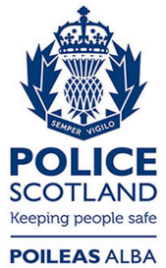 Freedom of Information ResponseOur reference:  FOI 23-1444Responded to:  22 June 2023